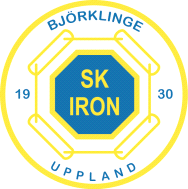    Klubbstyrelsen				DAGORDNINGSammanträde nr. 6/20182018-08-15 kl 18:00Arena SvagströmsbolagetNF=Niclas Fredrikson, KH=Krister Halldin, AT=Anders Thor, SK=Sindre Kjaer, 1Sammanträdets öppnande         (NF)2Föregående protokoll                 (NF)3Val av protokolljusterare          (NF)4Godkännande av dagordning   (NF)5Ekonomi                                     (SK)6Kansliet                                       (SK)7Information/frågor från sektionerna7:1 Fotboll 7:2 Hockey7:3 Tennis8Bingo - organisation9Midsommar – Organisation  (NF)10Övriga frågor10:1 Ärendelistan                     (NF)11Mötesplan